Sequências didáticas – 2º bimestre S21Livro do estudante Unidade 4 – Mais númerosUnidades temáticasNúmerosGrandezas e MedidasObjetivosReconhecer e representar números de até três algarismos, tendo como apoio o material dourado, o ábaco e o quadro de ordens.Compor e decompor números de até três algarismos utilizando diferentes adições.Introduzir o conceito de milhar como um agrupamento de 10 centenas ou 1 000 unidades ou 
100 dezenas.Observação: Estes objetivos favorecem o desenvolvimento das seguintes habilidades apresentadas na BNCC (3a versão): (EF02MA01) Comparar e ordenar números naturais (até a ordem de centenas) pela compreensão de características do sistema de numeração decimal (valor posicional e função do zero).(EF02MA02) Registrar o resultado da contagem ou estimativa da quantidade de objetos em coleções de até 1 000 unidades, realizada por meio de diferentes estratégias.(EF02MA04) Compor e decompor números naturais de até três ordens, com suporte de material manipulável, por meio de diferentes adições.(EF02MA10) Descrever um padrão (ou regularidade) de sequências repetitivas e de sequências recursivas, por meio de palavras, símbolos ou desenhos.(EF02MA20) Estabelecer a equivalência de valores entre moedas e cédulas do sistema monetário brasileiro para resolver situações cotidianas.Número de aulas estimado7 aulas (de 40 a 50 minutos cada uma)Aula 1Conteúdo específicoNúmeros até 999Recursos didáticosPágina 74 do Livro do estudante.Material dourado do Material complementar ou feito com recortes de papel-cartão.EncaminhamentoAntes de iniciar as atividades, distribua o material dourado para os alunos e explore a decomposição de números em unidades, dezenas e centenas (leia mais orientações na página 74 do Manual do professor impresso). Caso não tenha acesso à Coleção, providencie antecipadamente com a turma os recortes para compor o material dourado (6 placas para as centenas, 30 barrinhas para as dezenas, e 100 cubinhos para as unidades) e proponha atividades de composição e decomposição de números em unidades, dezenas e centenas. Sugerimos que eles preencham uma tabela com algumas composições e decomposições.Proponha a leitura silenciosa das atividades das páginas 74 e 75 do Livro do estudante (leia mais orientações nas páginas 74 e 75 do Manual do professor impresso). Caso seja necessário, ajude os alunos com dificuldade a realizar a leitura. Se julgar oportuno, trabalhe com duplas produtivas, agrupando os alunos de modo que, na dupla, haja troca de experiências para que a aprendizagem aconteça. Além disso, o trabalho em cooperação reforça os laços afetivos e de solidariedade entre os alunos. Caso não tenha acesso à Coleção, proponha atividades que envolvam a representação de números compostos por centenas, dezenas e unidades no ábaco, com o material dourado, representação numérica e escrita por extenso.Caminhe pela sala e observe como os alunos estão resolvendo as atividades, caso seja necessário, faça intervenções. Verifique se a maneira utilizada por eles responde à questão corretamente. Socialize as respostas dos alunos.Como forma de avaliação, observe a participação e o envolvimento dos alunos, viste as atividades registradas no livro.Aula 2Conteúdo específicoNúmeros até 999Recursos didáticosCaderno Jogos na alfabetização Matemática, do Pacto Nacional pela Alfabetização na Idade Certa (PNAIC). Verifique se o caderno impresso está disponível em sua escola.EncaminhamentoLeia antecipadamente o jogo “Disco mágico”, página 18 do caderno Jogos na alfabetização matemática. Com ele, os alunos poderão identificar, comparar e ordenar números verificando o valor que os algarismos assumem de acordo com sua posição nas ordens das unidades, dezenas ou centenas. É importante que você observe que há diferentes formas de registros numéricos do resultado obtido em cada jogada, e isso deve ser trabalhado com os alunos. Após finalizarem o jogo, socialize as diferentes formas de registro dos jogadores, comparando-as e discutindo as estratégias utilizadas para registrar os resultados. Questione: “Quem fez mais pontos?”; “Quem fez menos pontos?”; “Quantas unidades de pontos fez cada um dos jogadores?”; ”E quantas dezenas?”, nesse momento, deixe que usem suas próprias estratégias.Essa atividade, além de proporcionar a interação entre os alunos, também retomará o conteúdo desenvolvido nesta unidade e proporcionará uma reflexão sobre as diferentes formas de registro que os alunos podem fazer.Como forma de avaliação, circule entre os grupos, observando a participação e o envolvimento dos alunos, realizando intervenções caso necessário.Aula 3Conteúdo específicoCentenas, dezenas e unidadesRecursos didáticosPágina 76 do Livro do estudante.Material dourado já utilizado.EncaminhamentoInicie a aula entregando o material dourado já utilizado, escreva no quadro de giz alguns números e solicite aos alunos que os representem com o material dourado (leia as orientações na página 76 do Manual do professor impresso).Proponha aos alunos as atividades da página 76 do Livro do estudante. Faça a leitura para aqueles que apresentam dificuldade na base alfabética (leia mais orientações na página 76 do Manual do professor impresso). Caso não tenha acesso à Coleção, proponha aos alunos atividades que exijam a representação de quantidades com o material dourado e o quadro de ordens, por exemplo: “Lígia fez 142 brigadeiros para a festa de aniversário de Pedro. Observe como podemos representar e decompor o número 142.”. A seguir, apresente aos alunos uma placa para representar 1 centena, 4 barrinhas para representar as dezenas e 2 cubinhos para representar as unidades. Apresente o quadro de ordens e indique como podemos representar o 142: Depois, peça aos alunos que façam outras decomposições do número 142, como 14 dezenas e 2 unidades. A seguir, proponha outras atividades que envolvam o quadro de ordens e a representação de outros números com o ábaco e o material dourado.Caminhe pela sala e observe como os alunos estão resolvendo as atividades. Caso seja necessário, faça intervenções de modo que observem as representações dos números com o material dourado, com o ábaco e no quadro de ordens. Verifique se a maneira utilizada por eles responde à questão corretamente. Socialize as respostas dos alunos.Como forma de avaliação, observe a participação e o envolvimento dos alunos, viste as atividades registradas no livro.Aula 4 Conteúdo específicoCentenas, dezenas e unidadesRecursos didáticosPágina 77 e 78 do Livro do estudante.Material dourado.EncaminhamentoCaso não tenha acesso à Coleção, proponha aos alunos atividades que apresentem diferentes números no quadro de ordens e exijam sua representação com o material dourado e o ábaco. A seguir, proponha atividades de decomposição de números, por exemplo: “Observe os números nos quadros de ordens e decomponha-os utilizando mais de uma forma”: 200 + 80 + 9100 + 180 + 9400 + 60 + 3400 + 40 + 23Proponha aos alunos que leiam e façam as atividades 1, 2, 3 e 4 das páginas 77 e 78 do Livro do estudante (leia mais orientações na página 77 e 78 do Manual do professor impresso). Se julgar oportuno, trabalhe com duplas produtivas.Distribua o material dourado no início das atividades, pois poderá ser usado como apoio.Caminhe pela sala e observe como os alunos estão resolvendo as atividades, caso seja necessário, faça intervenções. Verifique se a maneira que utilizam para resolver responde à questão corretamente. Socialize as respostas dos alunos.Como forma de avaliação, observe a participação e o envolvimento dos alunos, viste as atividades registradas no livro.Aula 5Conteúdo específicoCentenas, dezenas e unidadesRecursos didáticosPáginas 78 e 79 do Livro do estudante.Grãos de feijão.EncaminhamentoCaso não tenha acesso à Coleção, proponha aos alunos atividades que envolvam centenas, dezenas e unidades como estas: “Um jogo de montar custa 168 reais. Para comprá-lo, quantas cédulas de 10 reais e quantas moedas de 1 real são necessárias?”; “Componha os números e a seguir escreva-os por extenso: 7 centenas, 5 dezenas e 8 unidades.”; entre outras. Se julgar oportuno, trabalhe com grupos e reproduza cédulas e moedas em papel sulfite, entregue-as aos grupos e proponha atividades em que tenham que separar quantias para simular a quantidade de notas de determinado valor para fazer uma compra.Forme trios e proponha aos alunos que leiam e façam as atividades 5, 6, 7 e 8 das páginas 78 e 79 do Livro do estudante (leia mais orientações nas páginas 78 e 79 do Manual do professor impresso).Para a atividade 7, que envolve estimativa, distribua pelos grupos, previamente reunidos, alguns potes com pelo menos 300 grãos de feijão cada um (leia as orientações na página 79 do Manual do professor impresso). Caso não tenha acesso à Coleção, distribua entre os grupos os potes com os grãos de feijão, como mencionado, e proponha atividades em que os alunos tenham que fazer estimativas sobre a quantidade de feijões em cada pote. Para encaminhar a atividade, solicite que tirem do pote 100 feijões e formem um monte; a seguir, peça que comparem a quantidade que ficou no pote com o monte de feijões e incentive-os a estimar a quantidade que havia no pote. Para finalizar, solicite que contem a quantidade total de feijões do pote que receberam para avaliar a estimativa que fizeram.Se julgar oportuno, reproduza cédulas e moedas em papel sulfite para que os alunos as utilizem na resolução da atividade 8.Caminhe pela sala e observe como os alunos estão resolvendo as atividades, caso seja necessário, faça intervenções. Verifique se a maneira que utilizam para resolver responde à questão corretamente. Socialize as respostas dos alunos.Como forma de avaliação, observe a participação e o envolvimento dos alunos, viste as atividades registradas no livro.Aula 6Conteúdo específicoCentenas, dezenas e unidadesRecursos didáticosPáginas 79, 80 e 81 do Livro do estudante.Cédulas e moedas.EncaminhamentoCaso não tenha acesso à Coleção, proponha aos alunos atividades que envolvam sequências numéricas cujo “segredo” seja sempre aumentar 2 unidades, 3 unidades, 10 unidades etc. Proponha também atividades que envolvam trocas de cédulas e moedas para compor uma quantia de dinheiro, entre outras. Ofereça atividades que apresentem um desafio para os alunos, por exemplo: “Carlos tem em seu cofrinho mais de 134 reais e menos de 138 reais. Quanto dinheiro Carlos pode ter no cofrinho?”. Veja que o problema tem mais de uma resposta, questione os alunos sobre como farão para determinar a quantia que Carlos tem, espera-se que respondam que Carlos pode ter 135 reais, 136 ou 137 reais.Proponha aos alunos que leiam e façam as atividades 9 a 15 das páginas 79, 80 e 81 do Livro do estudante (leia mais orientações nas páginas 79, 80 e 81 do Manual do professor impresso), ou, caso necessário, faça a leitura coletiva. Se julgar oportuno, trabalhe com duplas produtivas.Caminhe pela sala e observe como os alunos estão resolvendo as atividades, caso seja necessário, faça intervenções. Verifique se a maneira que utilizam para resolver responde à questão corretamente. Socialize as respostas elaboradas para a seção “Resolvendo problemas” convidando alguns alunos a registrarem suas respostas no quadro de giz. Como forma de avaliação, observe a participação e o envolvimento dos alunos, viste as atividades registradas no livro e no caderno.Aula 7Conteúdo específicoO número 1 000Recursos didáticosPágina 82 do Livro do estudante.Papel-cartão.Material dourado.EncaminhamentoOrganize os alunos em duplas. Distribua uma cartela, confeccionada de papel-cartão, dividida em quatro partes. Em cada uma das partes, escreva antecipadamente unidade, dezena e centena, deixando a do milhar em branco (inicie da direita para a esquerda). Entregue o material dourado (sem o cubo, mas deixe-o sobre sua mesa, visível para os alunos). Em seguida, solicite aos alunos que representem o número 999 com o material dourado em cima da cartela. Depois, peça-lhes que acrescentem 1 unidade e questione: “Com quantas unidades ficamos?; “O que deve ser feito?”. Espera-se que eles respondam que devem trocar as unidades por uma barra da dezena; feita a troca, faça os mesmos questionamentos para as dezenas e para as centenas e, nesse momento, solicite que juntem as placas da centena e formem o cubo, deixe que manipulem o cubo que ficou sobre a sua mesa comparando-o com o que fizeram. Depois, solicite que escrevam a palavra milhar que estava faltando na quarta parte do quadro de ordens e o número formado. Proponha aos alunos que façam as atividades da seção “Aprendendo” da página 82 do Livro do estudante (leia mais orientações na página 82 do Manual do professor impresso).Como forma de avaliação, observe a participação e o envolvimento dos alunos, viste as atividades registradas no livro.Mais sugestões para acompanhar o desenvolvimento dos alunos Proponha as atividades a seguir e a ficha de autoavaliação para que os alunos preencham. Atividades1. Entregue uma folha de papel sulfite para cada aluno. Escreva no quadro de giz duas sequências de números em que faltem alguns números. Solicite que as copiem no caderno e as completem.2. Distribua uma folha de papel sulfite para cada aluno, a seguir, dite um valor em reais e solicite que o representem utilizando desenhos de cédulas e moedas. Comentário: Observe os registros dos alunos para avaliar se seguiram as propostas corretamente. Faça intervenções individuais se algum aluno não as compreender. Caso não compreenda alguma resolução, questione o aluno, orientando-o no que for necessário.Fichas para autoavaliaçãoCDU142CDU289CDU463Marque X na carinha que retrata melhor o que você sente ao responder cada questão. 
Sim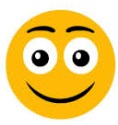 
Mais ou menos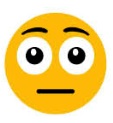 
Não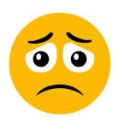 1. Sei representar os números utilizando o material dourado?2. Sei representar os números utilizando o ábaco? 3. Sei representar os números com as cédulas e moedas?Marque X na carinha que retrata melhor o que você sente ao responder cada questão. 
Sim
Mais ou menos
Não1. Sei representar os números utilizando o material dourado?2. Sei representar os números utilizando o ábaco? 3. Sei representar os números com as cédulas e moedas?Marque X na carinha que retrata melhor o que você sente ao responder cada questão. 
Sim
Mais ou menos
Não1. Sei representar os números utilizando o material dourado?2. Sei representar os números utilizando o ábaco? 3. Sei representar os números com as cédulas e moedas?